КАРАР                                                                   ПОСТАНОВЛЕНИЕ                                                                                     18 май 2021 й.                          № 24                                 18 мая 2021 г.Об утверждения Порядка формирования, ведения ежегодного дополнения и опубликования перечня муниципального имущества, свободного от прав третьих лиц (за исключением права хозяйственного ведения, права оперативного управления, а также имущественных прав субъектов малого и среднего предпринимательства), предназначенного для предоставления во владение и (или) пользование субъектам малого и среднего предпринимательства, физическим лицам, не являющимися индивидуальными предпринимателями, применяющих специальный налоговый режим «Налог на профессиональный доход» и организациям, образующим инфраструктуру поддержки субъектов малого и среднего предпринимательства.В целях реализации Федерального закона от 24 июля 2007 года №209 - ФЗ "О развитии малого и среднего предпринимательства в Российской Федерации", администрация сельского поселения Аксеновский сельсовет муниципального района Альшеевский  район Республики Башкортостан ПОСТАНОВЛЯЕТ:1. Постановление администрации сельского поселения Аксеновский  сельсовет муниципального района Альшеевский район Республики Башкортостан №15 от 12 апреля 2021 года «Об утверждении  порядка формирования, ведения и опубликования Перечня муниципального имущества, свободного от прав третьих лиц, предназначенного для предоставления во владение и (или) пользование субъектам малого и среднего предпринимательства, физическим лицам, не являющимся индивидуальными предпринимателями, применяющих специальный налоговый режим «Налог на профессиональный доход»  и организациям, образующим инфраструктуру поддержки субъектов малого и среднего предпринимательства, и Перечня муниципального имущества, переданного во владение и (или) пользование субъектам малого и среднего предпринимательства, физическим лицам, не являющимся индивидуальными предпринимателями, применяющих специальный налоговый режим «Налог на профессиональный доход»  и организациям, образующим инфраструктуру поддержки субъектов малого и среднего предпринимательства» признать утратившим силу. 1. Утвердить Порядок формирования, ведения ежегодного дополнения и опубликования перечня муниципального имущества, свободного от прав третьих лиц (за исключением права хозяйственного ведения, права оперативного управления, а также имущественных прав субъектов малого и среднего предпринимательства), предназначенного для предоставления во владение и (или) пользование субъектам малого и среднего предпринимательства, физическим лицам, не являющимися индивидуальными предпринимателями, применяющих специальный налоговый режим «Налог на профессиональный доход» и организациям, образующим инфраструктуру поддержки субъектов малого и среднего предпринимательства.2. Контроль за исполнением настоящего постановления   оставляю за собой.Глава сельского поселения    			                 Д.А.Сидоров  Приложение № 1.УтвержденПостановлением                                                                                                       Главы администрации                                                                              муниципального района                                                                      Альшеевский район Республики Башкортостанот «18»мая 2021г. № 24Порядка формирования, ведения ежегодного дополнения и опубликования перечня муниципального имущества, свободного от прав третьих лиц (за исключением права хозяйственного ведения, права оперативного управления, а также имущественных прав субъектов малого и среднего предпринимательства), предназначенного для предоставления во владение и (или) пользование субъектам малого и среднего предпринимательства, физическим лицам, не являющимися индивидуальными предпринимателями, применяющих специальный налоговый режим «Налог на профессиональный доход» и организациям, образующим инфраструктуру поддержки субъектов малого и среднего предпринимательства.Общие положенияНастоящий Порядок определяет правила формирования, ведения, ежегодного	дополнения	и	опубликования	Перечнямуниципального имущества, предназначенного для предоставления во владение и (или) пользование субъектам малого и среднего предпринимательства, а так же физическим лицам, не являющимися индивидуальными предпринимателями, применяющих специальный налоговый режим « Налог на профессиональный доход» и  организациям, образующим инфраструктуру поддержки субъектов малого и среднего предпринимательства, (далее – Перечень), требования к имуществу, сведения о котором включаются в Перечень, в целях предоставления указанного имущества на долгосрочной основе (в том числе по льготным ставкам арендной платы) субъектам малого и среднего предпринимательства и организациям, образующим инфраструктуру поддержки субъектов малого и среднего предпринимательства (далее – организации инфраструктуры поддержки).Цели создания и основные принципы формирования, ведения, ежегодного дополнения и опубликования ПеречняВ Перечне содержатся сведения о муниципальном 	имуществеСП Аксеновский сельсовет МР Альшеевский район  Республики Башкортостан, свободном от	прав	третьих	лиц	(за	исключением	права хозяйственного ведения, права оперативного управления, а также имущественных прав субъектов малого и среднего предпринимательства), предусмотренном частью 1 статьи 18 Федерального закона от 24.07.2007№ 209-ФЗ «О развитии малого и среднего предпринимательства в Российской Федерации», предназначенном для предоставления во владение и (или) в пользование на долгосрочной основе (в том числе по льготным ставкам арендной платы) субъектам малого и среднего предпринимательства и организациям инфраструктуры поддержки с возможностью отчуждения на возмездной основе в собственность субъектов малого и среднего предпринимательства в соответствии с Федеральным законом от 22.07.2008№ 159-ФЗ «Об особенностях отчуждения недвижимого имущества, находящегося в государственной собственности субъектов Российской Федерации или в муниципальной собственности и арендуемого субъектами малого и среднего предпринимательства, и о внесении изменений в отдельные законодательные акты Российской Федерации» и в случаях, указанных в подпунктах 6, 8 и 9 пункта 2 статьи 39.3 Земельного кодекса Российской Федерации.Формирование Перечня осуществляется в целях:Обеспечения доступности информации об имуществе, включенном в Перечень, для субъектов малого и среднего предпринимательства, физическим лицам, не являющимися индивидуальными предпринимателями, применяющих специальный налоговый режим «Налог на профессиональный доход» и организаций инфраструктуры поддержки.Предоставления   имущества,    принадлежащего    на    правесобственности	СП Аксеновский сельсовет МР Альшеевский район  Республики Башкортостан во владение и (или) пользование на долгосрочной основе (в том числе возмездно, безвозмездно и по льготным ставкам арендной платы) субъектам малого и среднего предпринимательства, физическим лицам, не являющимися индивидуальными предпринимателями, применяющих специальный налоговый режим «Налог на профессиональный доход»  и организациям инфраструктуры поддержки.Реализации	полномочий	сельского поселения Аксеновский сельсовет  МР Альшеевский район  Республики в сфере оказания имущественной поддержки субъектам малого и среднего предпринимательства, а так же самозанятым гражданам.Повышения эффективности управления муниципальным имуществом, находящимся в собственности СП Аксеновский сельсовет МР Альшеевский район  Республики Башкортостан, стимулирования развития малого и среднего предпринимательства на территории СП Аксеновский сельсовет МР Альшеевский район  Республики БашкортостанФормирование и ведение Перечня основывается на следующих основных принципах:2.3.1 Достоверность данных об имуществе, включаемом в Перечень, и поддержание актуальности информации об имуществе, включенном в Перечень.Ежегодная актуализация Перечня (до 1 ноября текущего года), осуществляемая на основе предложений, в том числе внесенных по итогам заседаний коллегиального органа муниципального района Альшеевский район  Республики Башкортостан по обеспечению взаимодействия исполнительных органов и органами местного самоуправления по вопросам оказания имущественной поддержки субъектам малого и среднего предпринимательства.Взаимодействие с некоммерческими организациями, выражающими интересы субъектов малого и среднего предпринимательства, институтами развития в сфере малого и среднего предпринимательства в ходе формирования и дополнения Перечня.Формирование, ведение Перечня, внесение в него изменений, в том числе ежегодное дополнение ПеречняПеречень, изменения и ежегодное дополнение в него утверждаются постановлением администрации СП Аксеновский сельсовет МР Альшеевский район  Республики Башкортостан.Формирование	и	ведение	Перечняосуществляется администрацеи СП Аксеновский сельсовет МР Альшеевский район  Республики Башкортостан (далее – уполномоченный орган) в электронной форме, а также на бумажном носителе. Уполномоченный орган отвечает за достоверность содержащихся в Перечне сведений.В Перечень вносятся сведения об имуществе, соответствующем следующим критериям:Имущество свободно от прав третьих лиц (за исключением права хозяйственного ведения, права оперативного управления, а также имущественных прав субъектов малого и среднего предпринимательства);В отношении имущества федеральными законами не установлен запрет на его передачу во временное владение и (или) пользование, в том числе в аренду;Имущество не является объектом религиозного назначения;Имущество не требует проведения капитального ремонта или реконструкции, не является объектом незавершенного строительства.Имущество не включено в действующий в текущем году и на очередной период акт о планировании приватизации    муниципального имущества, принятый в соответствии с Федеральным законом от 21.12.2001 № 178-ФЗ «О приватизации государственного и муниципального имущества», а также в перечень имущества СП Аксеновский сельсовет МР Альшеевский район  Республики Башкортостан, предназначенного для передачи во владение и (или) в пользование на долгосрочной основе социально ориентированным некоммерческим организациям;Имущество не признано аварийным и подлежащим сносу;Имущество не относится к жилому фонду или объектам сети инженерно-технического обеспечения, к которым подключен объект жилищного фонда;Земельный участок не предназначен для ведения личного подсобного хозяйства, огородничества, садоводства, индивидуального жилищного строительства;Земельный участок не относится к земельным участкам, предусмотренным подпунктами 1 - 10, 13 - 15, 18 и 19 пункта 8 статьи 39 Земельного кодекса Российской Федерации, за исключением земельных участков, предоставленных в аренду субъектам малого и среднего предпринимательства;В       отношении        имущества,        закрепленного        замуниципальным унитарным	предприятием, или муниципальным учреждением, владеющим им соответственно на праве хозяйственного ведения или оперативного управления (далее – балансодержатель), представлено предложение балансодержателя о включении указанного имущества в Перечень. Имущество не относится к вещам, которые теряют свои натуральные свойства в процессе использования (потребляемым вещам), к малоценному движимому имуществу, к имуществу, срок службы которого составляет менее пяти лет или его предоставление в аренду на срок пять и более лет в соответствии с законодательством Российской Федерации не допускается, а также не является частью неделимой вещи.Запрещается включение имущества, сведения о котором включены в Перечень, в проект акта о планировании приватизации    муниципального имущества или в проект дополнений в указанный акт.Сведения об имуществе группируются в Перечне сельского поселения, на территории которых имущество расположено, а также по видам имущества (недвижимое имущество (в том числе единый недвижимый комплекс), земельные участки, движимое имущество).Внесение сведений об имуществе в Перечень (в том числе ежегодное дополнение), а также исключение сведений об имуществе из Перечняосуществляются	постановлением администрации сельского поселения Аксеновский сельсовет муниципального района Альшеевский район  Республики Башкортостан по его инициативе или на основании предложений исполнительных  органов    государственной    власти    (органов   местного    самоуправления) коллегиального органа по обеспечению взаимодействия исполнительных органов с территориальным органом и органами местного самоуправления по вопросам оказания имущественной поддержки субъектам малого и среднего предпринимательства, предложений балансодержателей, а также субъектов малого и среднего предпринимательства, некоммерческих организаций, выражающих интересы субъектов малого и среднего предпринимательства, институтов развития в сфере малого и среднего предпринимательства и самозанятых гражданВнесение в Перечень изменений, не предусматривающих исключения из Перечня имущества, осуществляется не позднее 10 рабочих дней с даты внесения соответствующих изменений в реестр     муниципального  имущества СП Аксеновский сельсовет МР Альшеевский район  Республики Башкортостан Рассмотрение уполномоченным органом предложений, поступивших от лиц, указанных в пункте 3.6 настоящего Порядка, осуществляется в течение 30 календарных дней со дня их поступления. Порезультатам рассмотрения указанных предложений Уполномоченным органом принимается одно из следующих решений:О включении сведений об имуществе, в отношении которого поступило предложение, в Перечень с принятием соответствующего правового акта;Об исключении сведений об имуществе, в отношении которого поступило предложение, из Перечня, с принятием соответствующего правового акта;Об отказе в учете предложений с направлением лицу, представившему предложение, мотивированного ответа о невозможности включения сведений об имуществе в Перечень.Решение об отказе в учете предложения о включении имущества в Перечень принимается в следующих случаях:Имущество не соответствует критериям, установленным пунктомнастоящего Порядка.В отношении имущества, закрепленного на праве хозяйственного ведения или оперативного управления, отсутствует согласие на включение имущества в Перечень со стороны одного или нескольких перечисленных лиц балансодержателя, органа исполнительной власти или органа местного самоуправления, уполномоченного на согласование сделок с имуществом балансодержателя.Отсутствуют индивидуально-определенные признаки движимого имущества, позволяющие заключить в отношении него договор аренды.Уполномоченный   орган    вправе    исключить    сведения    омуниципальном имуществе СП Аксеновский сельсовет МР Альшеевский район  Республики Башкортостан из Перечня, если в течение двух лет со дня включения сведений об указанном имуществе в Перечень в отношении такого имущества от субъектов МСП или организаций, образующих инфраструктуру поддержки субъектов МСП не поступило:ни одной заявки на участие в аукционе (конкурсе) на право заключения договора, предусматривающего переход прав владения и (или) пользования имуществом, а также на право заключения договора аренды земельного участка от субъектов МСП;ни одного предложения (заявления) о предоставлении имущества, включая земельные участки, в том числе без проведения аукциона (конкурса) в случаях, предусмотренных Федеральным законом от 26.07.2006 № 135-ФЗ«О защите конкуренции», Земельным кодексом Российской Федерации.Сведения	о	муниципальном	имуществе  муниципального района Альшеевский район Республики Башкортостан  подлежат исключению из Перечня, в следующих случаях:В отношении имущества в установленном законодательством Российской Федерации порядке принято решение о его использовании для государственных или муниципальных нужд СП Аксеновский сельсовет МР Альшеевский район  Республики Башкортостан. В решении об исключении имущества из Перечня при этом указывается направление использования имущества и реквизиты соответствующего решения;Право собственности СП Аксеновский сельсовет МР Альшеевский район  Республики Башкортостан на имущество прекращено по решению суда  или в ином установленном законом порядке;Прекращение существования имущества в результате его гибели или уничтожения;Имущество признано в установленном законодательством Российской Федерации порядке непригодным для использования в результате его физического или морального износа, аварийного состояния;Имущество приобретено его арендатором в собственность в соответствии с Федеральным законом от 22.07.2008 № 159-ФЗ «Об особенностях отчуждения недвижимого имущества, находящегося в государственной собственности субъектов Российской Федерации или в муниципальной собственности и арендуемого субъектами малого и среднего предпринимательства, и о внесении изменений в отдельные законодательные акты Российской Федерации» и в случаях, указанных в подпунктах 6, 8 и 9 пункта 2 статьи 393 Земельного кодекса Российской Федерации.Уполномоченный орган исключает из Перечня имущество, характеристики которого изменились таким образом, что оно стало непригодным для использования по целевому назначению, кроме случая, когда такое имущество предоставляется субъекту МСП или организации инфраструктуры поддержки субъектов МСП на условиях, обеспечивающих проведение его капитального ремонта и (или) реконструкции арендатором. Уполномоченный орган уведомляет арендатора о намерении принять решение об исключении имущества из Перечня в срок не позднее трех рабочих дней с даты получения информации о наступлении одного из оснований, указанных в пункте 3.10 настоящего порядка, за исключением пункта 3.10.5.Опубликование Перечня и предоставление сведений о включенном в него имуществеУполномоченный орган:Осуществляет размещение Перечня на официальном сайте в информационно-телекоммуникационной сети «Интернет» (в том числе в форме открытых данных) в течение 3 рабочих дней со дня утверждения Перечня или изменений в Перечень. Башҡортостан РеспубликаһыӘлшəй районы муниципаль районының Аксенов ауыл советы ауыл билəмəһе Хакимиəте452130, Аксенов ауы                                                                                             лы, Совет  урамы , 14 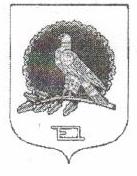                   Администрация сельского поселения Аксеновский сельсоветмуниципального района Альшеевский район Республики Башкортостан452130, с. Аксеново, ул.Советская , 14